Fifth Sunday of Lent		             April 3, 2022       PRELUDE      How Blessed are They Whose Toil Is Ended, Op. 122, no. 6	                 Brahms                                                                                                                                       (1833-1896)           	WELCOME & ANNOUNCEMENTS      INTROIT	576		          Lord, Have Mercy	              	                Singapura				(Sung twice by the congregation)CALL TO WORSHIP                                                                                 Sandi Henderson      Leader:  If anyone is in Christ, they are a new creation:      People: Everything old has passed away. See, everything has become new!      Leader:  We are ambassadors for Christ. God is making an appeal through us.      People: On behalf of Christ, let us all be reconciled to God.      Leader: Let us worship God.MORNING PRAYER      *OPENING HYMN 367	   Come, Ye Thankful People, Come                  St. George’s Windsor CALL TO CONFESSIONPRAYER OF CONFESSION             Gracious Lord, our sin leads us astray. In our stubbornness, we go our own way,       and fail to stay near to you. We fail to remember how your righteous Son took on our sin,           that we might be reconciled to you. Forgive us, Lord, this and all our sin. Lead us back to        your path, and empower us to share the message of reconciliation entrusted to us, in the        name of Christ we pray.SILENT PRAYERASSURANCE OF PARDON*GLORIA PATRI #581				                                                    Greatorex FIRST SCRIPTURE LESSON                                                                      Psalm 126 p. 499     ANTHEM                            I Want Jesus To Walk With Me			                  Spiritual					sung by Paul Jones    SECOND SCRIPTURE LESSON                                                          Isaiah 43:16-25 p. 585THE SERMON	                      Looking for the new.     	                           Rev. Patrick Pettit    *AFFIRMATION OF FAITH	    The Apostles’ Creed	   Hymnal p. 35THE LORD’S SUPPERInvitationGreat ThanksgivingCommunion of the PeoplePASTORAL PRAYER  *CLOSING HYMN  634		To God Be The Glory		          To God Be The Glory   *CHARGE & BENEDICTION POSTLUDE                                   Prelude in g, BWV 535			   Bach (1685-1750)         	  *PLEASE STAND IF ABLE.       The flowers in the church are in honor of all who uplift us with music.Audio aids are available for your convenience.Please be aware that they do not function until after the service begins.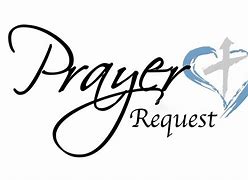 The Legacy: Mary June CookShenandoah Nursing Home: Rubye Schwab Summit Square: Lillian HryshkanychHome: Dick Huff, Nancy Garber, Mary Ultee, Edie Lawrence, Mary Ann MaupinFriends and Family: Erwin Berry (Joan), Shae Blackwell and Family (Preschool), Bill Bromley, Tom Brown, Jerry Hughes, Sally McNeel, Bill Metzel (Joyce Tipton), George Morris Jr., Col. Stuart Roberts (Mark Henderson), Andy Robeson (Cunninghams), Jennifer & Charlotte Sergeant (Kathy Brown), Danny Smith (Nancy Hypes), Alissa Voils (Pam Leech), Ida Waddy, Paul Watts (Colleen Cash).Military: Carson Craig, Jeremiah Henderson.Missionaries: Elmarie & Scott Parker, PC (USA) Regional Liaisons to Iraq, Syria & Lebanon Today’s link is : https://youtu.be/3nJNz0e3bI0Easter Lily orders are due $12.00BOOK STUDY   LENT 2022Lunch providedWednesday at Noon in the Barksdale RoomApril 6Our sympathies to former member Marian Burch of Redding, CA, whose son passedMarch 20, 2022.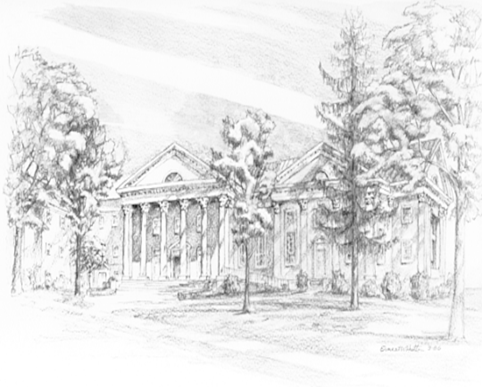                 249 South Wayne Avenue                    Waynesboro, Virginia                      (540) 949-8366                              Church Website:  www.firstpresway.org                            Preschool Website:  www.firstprespre.org                       Email:  church@firstpresway.com